                        EVALUACIÓN SUMATIVA  DE Educación Física y Salud.Nombre: _____________________________________Curso:_Fecha:___________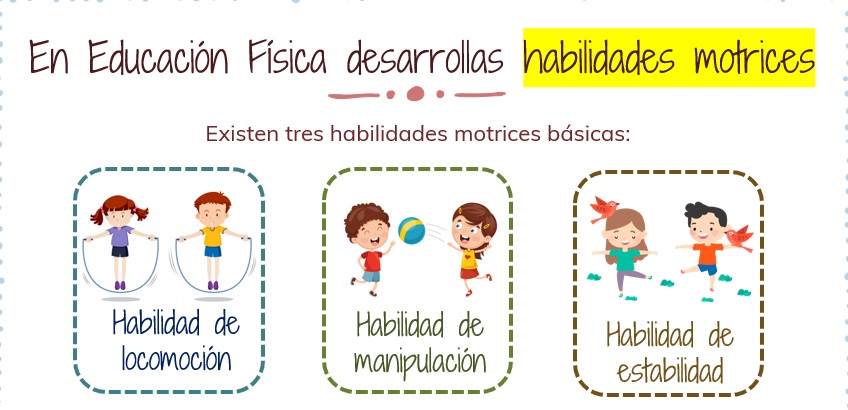 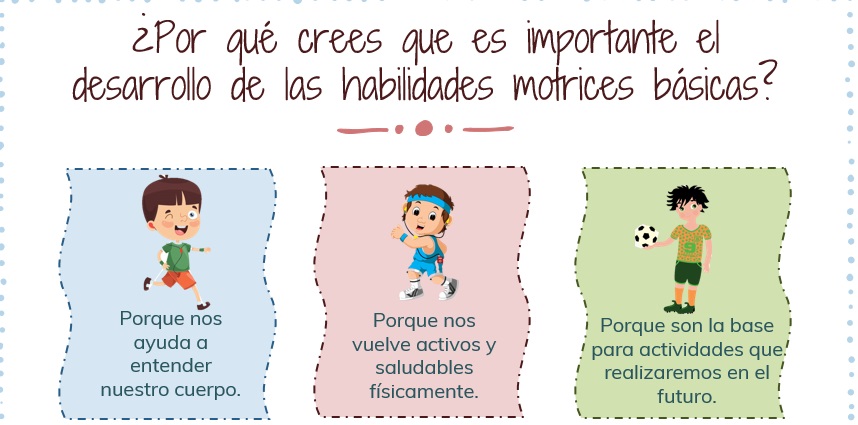 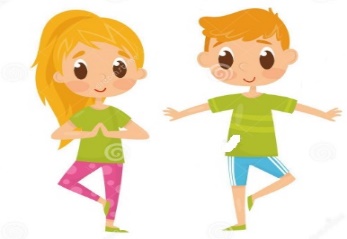 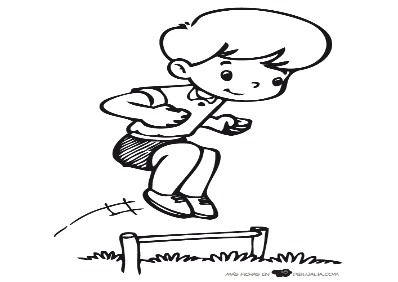 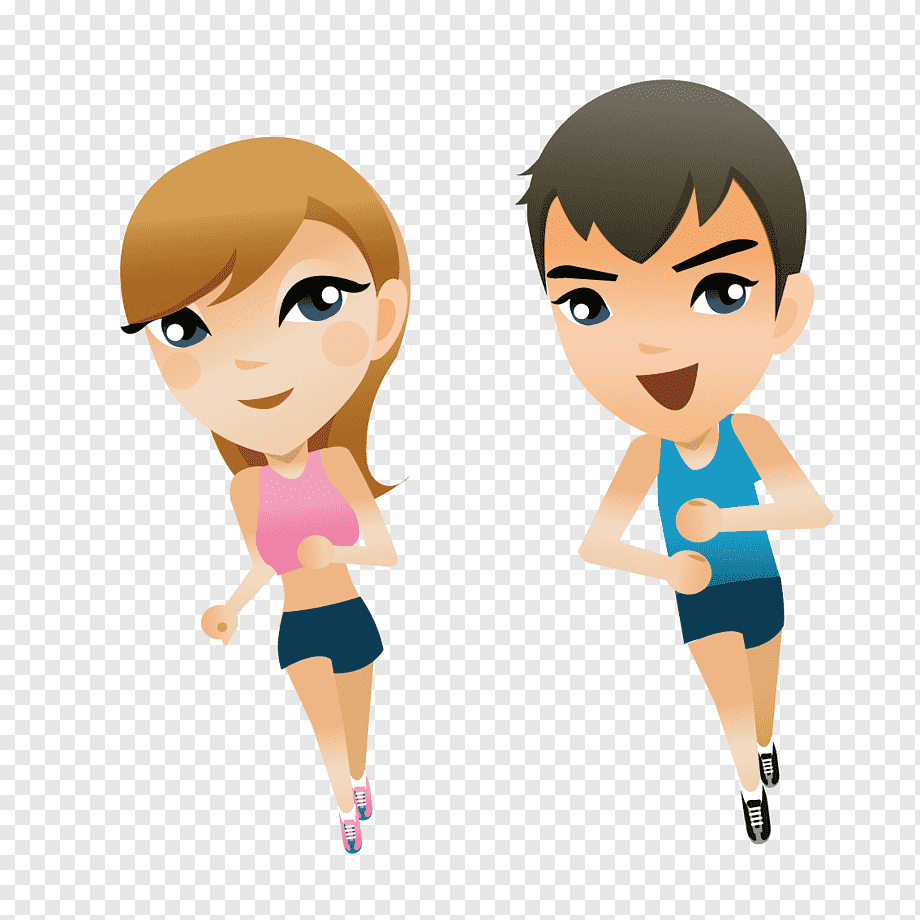 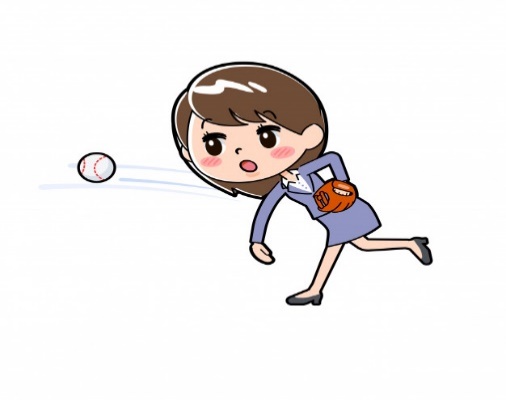 1-Dibuja la actividad que más te gusta relacionado con una de las habilidades motrices básicas2- a) Salta en un pie durante 10 segundos con el pie derecho, luego  con el izquierdo.     B) Toma una pelotita de papel y lánzala  por lo menos 5 veces.     C) Levanta un pie y cuenta cuantos segundos logras estar apoyada en un solo pie antes de  perder el equilibrio.¿Cuál de todas las actividades practicadas  te gusto más?         Saltar          Correr        Observa y une la imagen con la palabra   Equilibrio      Lanzar